АДМИНИСТРАЦИЯДМИТРИЕВСКОГО СЕЛЬСКОГО ПОСЕЛЕНИЯГАЛИЧСКОГО МУНИЦИПАЛЬНОГО РАЙОНАКОСТРОМСКОЙ ОБЛАСТИП О С Т А Н О В Л Е Н И Еот 27 января 2021 № 9д. ДмитриевскоеОб утверждении отчета об исполнении бюджета сельского поселения за 9 месяцев 2020 годаВ целях исполнения статьи 264.2 Бюджетного кодекса Российской Федерации, администрация Дмитриевского сельского поселенияПОСТАНОВЛЯЕТ:1. Утвердить прилагаемый отчет об исполнении бюджета сельского поселения за 9 месяцев 2020 года.2. Настоящее постановление вступает в силу со дня подписания и подлежит официальному опубликованию.Глава сельского поселения:					А. В. ТютинПриложение № 1к постановлению администрацииДмитриевского сельского поселенияот 27 января 2021 № 9Исполнение бюджета Дмитриевского сельского поселения за 9 месяцев 2020 года по кодам классификации доходов бюджетов(рублей)Приложение № 2к постановлению администрацииДмитриевского сельского поселенияот 27 января 2021 № 9Объем поступлений доходов в бюджетДмитриевского сельского поселения Галичского муниципального района Костромской области за 9 месяцев 2020 годаПриложение № 3к постановлению администрацииДмитриевского сельского поселенияот 27 января 2021 № 9Расходы бюджета сельского поселенияпо разделам, подразделам классификации расходов бюджета за 9 месяцев 2020 года(рублей) Приложение № 4к постановлению администрацииДмитриевского сельского поселенияот 27 января 2021 № 9Ведомственная структура расходов бюджета сельского поселения за 9 месяцев 2020 годаПриложение № 5к постановлению администрацииДмитриевского сельского поселенияот 27 января 2021 № 9Источники финансирования дефицита бюджетасельского поселения по кодам классификации источниковфинансирования дефицитов бюджетов за  9 месяцев 2020 года(рублей)Приложение № 6к постановлению администрацииДмитриевского сельского поселенияот 27 января 2021 № 9Источники финансирования дефицита бюджета сельского поселения по кодам групп, подгрупп, статей, видов источников финансирования дефицитов бюджетов классификации операций сектора государственного управления, относящихся к источникам финансирования дефицитов бюджетов за 9 месяцев 2020 года(рублей) Коды бюджетной классификацииНаименование показателейКассовоеисполнениеДоходы  всего13493119,36Межрайонная инспекция Федеральной налоговой службы №2 по Костромской областиМежрайонная инспекция Федеральной налоговой службы №2 по Костромской области8274816,50182 1 01 02010 01 0000 110Налог на доходы физических лиц с доходов, источником которых является налоговый агент, за исключением доходов, в отношении которых исчисление и уплата налога осуществляется в соответствии со статьями 227, 227.1, 228 Налогового кодекса Российской Федерации.3885194,32182 1 01 02020 01 0000 110Налог на доходы физических лиц с доходов, полученных от осуществления деятельности физическими лицами, зарегистрированными в качестве индивидуальных предпринимателей, нотариусов занимающихся  частной практикой, адвокатов, учредивших адвокатские кабинеты и других лиц, занимающихся частной практикой с соответствии со статьей 227 Налогового кодекса Российской Федерации.415,28182 1 01 02030 01 0000 110Налог на доходы физических лиц с доходов, полученных физическими лицами в соответствии со статьей 228 Налогового Кодекса Российской Федерации.1530,631821 01 02040 01 0000 110Налог на доходы физических лиц  в виде фиксированных авансовых платежей с доходов, полученных физическими лицами, являющимися иностранными гражданами, осуществляющими трудовую деятельность13777,90182 1 05 01010 00 0000 110Налог, взимаемый с налогоплательщиков, выбравших в качестве объекта налогообложения доходы129196,88182 1 05 01021 01 0000 110Налог, взимаемый с налогоплательщиков, выбравших в качестве объекта налогообложения доходы уменьшенные на величину расходов77507,20182 1 05 03010 01 0000 110Единый сельскохозяйственный налог3736379,28182 1 06 01030 10 0000 110Налог на имущество физических лиц, взимаемый по ставкам, применяемым к объектам налогообложения, расположенным в границах поселений94092,22182 1 06 06033 10 0000 110Земельный налог с организаций, обладающих земельным участком, расположенным в границах сельских поселений262047,36182 1 06 06043 10 0000 110Земельный налог,  с физических лиц, обладающих земельным участком, расположенным в границах сельских поселений74675,43Федеральное казначейство1828236,701001 03 02230 01 0000 110Доходы от уплаты акцизов на дизельное топливо, подлежащее распределению между бюджетами субъектов Российской Федерации и местными бюджетами с учетом установленных дифференцированных нормативов отчислений в местные бюджеты852338,18100 1 03 02240 01 0000 110Доходы от уплаты акцизов на моторные масла для дизельных и (или) карбюраторных (инжекторных) двигателей, подлежащее распределению между бюджетами субъектов Российской Федерации и местными бюджетами с учетом установленных дифференцированных нормативов отчислений в местные бюджеты5884,18100 1 03 02250 01 0000 110Доходы от уплаты акцизов на автомобильный бензин, подлежащее распределению между бюджетами субъектов Российской Федерации и местными бюджетами с учетом установленных дифференцированных нормативов отчислений в местные бюджеты1136499,54100 1 03 02260 01 0000 110Доходы от уплаты акцизов на прямогонный бензин, подлежащие распределению между бюджетами субъектов Российской Федерации и местными бюджетами с учетом установленных дифференцированных нормативов отчислений в местные бюджеты-166485,20Администрация Дмитриевского сельского поселения Галичского муниципального района Костромской областиАдминистрация Дмитриевского сельского поселения Галичского муниципального района Костромской области31983,069991 08 04020 01 0000 110Государственная пошлина за совершение нотариальных действий должностными лицами органов местного самоуправления, уполномоченными в соответствии с законодательными актами Российской Федерации150999 1 11 05075 10 0000 120Доходы от сдачи в аренду имущества, составляющего казну поселений (за исключением земельных участков)0999 1 11 09045 10 0000 120Прочие поступления от использования  имущества, находящегося в собственности поселений (за исключением имущества муниципальных бюджетных автономных учреждений, а также имущества муниципальных унитарных предприятий, в том числе казенных)31833,06999 2 00 00000 00 0000 000Безвозмездное поступление3358083,10999 2 00 00000 00 0000 000Безвозмездное поступление от других бюджетов бюджетной системы Российской Федерации3358083,10999 2 02 15001 10 0000 151Дотации бюджетам поселений на выравнивание бюджетной обеспеченности1094247,00999 2 02 35118 00 0000 151Субвенции бюджетам поселений на осуществление первичного воинского учета на территориях, где отсутствуют военные комиссариаты163936,10999 2 02 16001 00 0000 151Дотации на выравнивание бюджетной обеспеченности из бюджетов муниципальных районов, городских округов с внутригородским делением800000,00999 2 02 30024 10 0000 151Субвенции бюджетам поселений на выполнение передаваемых полномочий субъектов Российской Федерации3350,00999 2 02 22999 91 0000 151Прочие субсидии бюджетам сельских поселений100600,00999 2 02 49999 00 0000 151Прочие межбюджетные трансферты передаваемые бюджетам сельских поселений1195950,00Коды бюджетной классификацииНаименование кодов экономической классификации доходовСумма, рублей1 00 00000 00 0000 000Налоговые и неналоговые доходы 10135036,261 01 00000 00 0000 000Налоги на прибыль, доходы3900918,131 01 02010 01 0000 110Налог на доходы физических лиц с доходов, источником которых является налоговый агент, за исключением доходов в отношении которых исчисление уплаты налога осуществляется в соответствии со статьями 227, 227.1 и 228 Налогового кодекса Российской Федерации3885194,321 01 02020 01 0000 110Налог на доходы физических лиц с доходов, полученных от осуществления  физическими лицами, зарегистрированными в качестве индивидуальных предпринимателей, частных нотариусов и других лиц, занимающихся частной практикой в соответствии со статьей.227 Налогового кодекса Российской Федерации415,281 01 02030 01 0000 110Налог на доходы физических лиц с доходов, полученных физическими лицами, в соответствии со статьей 228 Налогового кодекса Российской Федерации1530,631 01 02040 01 0000 110Налог на доходы физических лиц с доходов, полученных в виде выигрышей и призов в проводимых конкурсах, играх и других мероприятиях в целях рекламы товаров, работ и услуг, процентных доходов по вкладам в банках, в виде материальной выгоды от экономии на процентах при получении заемных (кредитных) средств13777,901 03 00000 00 0000 000НАЛОГИ НА ТОВАРЫ (РАБОТЫ, УСЛУГИ), РЕАЛИЗУЕМЫЕ НА ТЕРРИТОРИИ РОССИЙСКОЙ ФЕДЕРАЦИИ1828236,701 03 00000 01 0000 110Акцизы по подакцизным товарам (продукции) производимым на территории Российской  Федерации1828236,701 03 02230 01 0000 110Доходы от уплаты акцизов на дизельное топливо, подлежащие распределению между бюджетами субъектов Российской Федерации и местными бюджетами с учетом установленных дифференцированных нормативов отчислений в местные бюджеты852338,181 03 02240 01 0000 110Доходы от уплаты акцизов на моторные масла для дизельных и (или) карбюраторных (инжекторных) двигателей, подлежащие распределению между бюджетами субъектов Российской Федерации и местными бюджетами с учетом установленных дифференцированных нормативов отчислений в местные бюджеты5884,181 03 02250 01 0000 110Доходы от уплаты акцизов на автомобильный бензин, подлежащие распределению между бюджетами субъектов Российской Федерации и местными бюджетами с учетом установленных дифференцированных нормативов отчислений в местные бюджеты1136499,541 03 02260 01 0000 110Доходы от уплаты акцизов на прямогонный бензин, подлежащие распределению между бюджетами субъектов Российской Федерации и местными бюджетами с учетом установленных дифференцированных нормативов отчислений в местные бюджеты-166485,201 05 00000 00 0000 000НАЛОГИ НА СОВОКУПНЫЙ ДОХОД3943083,361 05 01000 00 0000 110Налог, взимаемый с применением упрощенной системы налогообложения206704,081 05 01010 01 0000 110Налог, взимаемый с налогоплательщиков, выбравших в качестве объекта налогообложения доходы129196,881 05 01011 01 0000 110Налог, взимаемый с налогоплательщиков, выбравших в качестве объекта налогообложения доходы129196,881 05 01011 01 2100 110Налог, взимаемый с налогоплательщиков, выбравших в качестве объекта налогообложения доходы (пени по соответствующему платежу)1172,801 05 01020 01 0000 110Налог, взимаемый с налогоплательщиков, выбравших в качестве объекта налогообложения доходы, уменьшенные на величину расходов77507,201 05 01021 01 1000 110Налог, взимаемый с налогоплательщиков, выбравших в качестве объекта налогообложения доходы( в том числе минимальный налог, зачисляемый в бюджеты субъектов Российской Федерации)77235,791 05 01021 01 2100 110Налог, взимаемый с налогоплательщиков, выбравших в качестве объекта налогообложения доходы, уменьшенные на величину расходов (в том числе минимальный налог, зачисляемый в бюджеты субъектов Российской Федерации (пени по соответствующему платежу)271,411 05 03000 01 0000 110Единый сельскохозяйственный налог3736379,281 05 03010 01 0000 110Единый сельскохозяйственный налог3736379,281 06 00000 00 0000 000Налоги на имущество430815,011 06 01000 00 0000 000Налог на имущество физических лиц94092,221 06 01030 10 0000 100Налог на имущество физических лиц, взимаемый по ставкам, применяемым к объектам налогообложения, расположенным в границах сельских поселений94092,221 06 01030 10 2100 110Налог на имущество физических лиц, взимаемый по ставкам, применяемым к объектам налогообложения, расположенным в границах сельских поселений (пени по соответствующему платежу)5699,461 06 06000 00 0000 000Земельный налог336722,791 06 06030 00 0000 110Земельный налог с организаций262047,361 06 06033 10 0000 110Земельный налог,  с организаций, обладающих земельными участком, расположенным в границах сельских поселений262047,361 06 06033 10 2100 110Земельный налог, с организаций, обладающих земельными участком, расположенным в границах сельских поселений (пени по соответствующему платежу)2657,361 06 06040 00 0000 110Земельный налог с физических  лиц74675,431 06 06043 00 0000 110Земельный налог, с физических лиц, обладающих земельным участком, расположенным в границах сельских поселений74675,431 06 06043 10 1000 110Земельный налог, с физических лиц, обладающих земельным участком, расположенным в границах сельских поселений (сумма платежа (перерасчеты, недоимка и задолженность по соответствующему платежу, в том числе по отмененному)70098,691 06 06043 10 2100 110Земельный налог, с физических лиц, обладающих земельным участком, расположенным в границах сельских поселений (пени по соответствующему налогу)4576,741 08 00000 00 0000 000ГОСУДАРСТВЕННАЯ ПОШЛИНА150,001 08 04000 01 0000 110Государственная пошлина за совершение нотариальных действий (за исключением действий, совершаемых консульскими учреждениями Российской Федерации)0,001 08 04020 01 0000 110Государственная пошлина за совершение нотариальных действий должностными лицами органов местного самоуправления, уполномоченными в соответствии с законодательными актами Российской Федерации на совершение нотариальных действий150,001 11 00000 00 0000 000ДОХОДЫ ОТ ИСПОЛЬЗОВАНИЯ ИМУЩЕСТВА, НАХОДЯЩЕГОСЯ В ГОСУДАРСТВЕННОЙ И МУНИЦИПАЛЬНОЙ СОБСТВЕННОСТИ31833,061 11 05070 00 0000 120Доходы от сдачи в аренду имущества, составляющего государственную (муниципальную)казну (за исключением земельных участков)1 11 05075 10 0000 120Доходы от сдачи в аренду имущества, составляющего казну сельских поселений (за исключением земельных участков)1 11 09000 00 0000 120 Прочие доходы от использования имущества и прав, находящихся в государственной и муниципальной собственности (за исключением имущества бюджетных и автономных учреждений, а также имущества государственных и муниципальных унитарных предприятий, в том числе казённых)31833,061 11 09040 00 0000 120Прочие поступления от использования имущества, находящегося   в государственной и муниципальной собственности( за исключением имущества бюджетных и  автономных учреждений, а также имущества государственных и муниципальных унитарных предприятий, в том числе казенных)31833,061 11 09045 10 0000 120Прочие поступления от использования  имущества, находящегося в собственности  сельских поселений (за исключением имущества муниципальных бюджетных и автономных учреждений, а также имущества муниципальных унитарных предприятий, в том числе казенных)31833,062 00 00000 00 0000 000БЕЗВОЗМЕЗДНЫЕ ПОСТУПЛЕНИЯ3358083,102 02 00000 00 0000 000Безвозмездные поступления от других бюджетов бюджетной системы Российской Федерации3358083,102 02 10000 00 0000 151Дотации бюджетам бюджетной системы Российской Федерации1894247,002 02 15001 00 0000 151Дотации на выравнивание бюджетной обеспеченности1094247,002 02 15001 10 0000 151Дотации бюджетам сельских поселений на выравнивание бюджетной обеспеченности1094247,002 02 16001 00 0000 151Дотации на выравнивание бюджетной обеспеченности из бюджетов муниципальных районов, городских округов с внутригородским делением800000,002 02 16001 10 0000 151Дотации на выравнивание бюджетной обеспеченности из бюджетов муниципальных районов800000,002 02 20000 00 0000 151Субсидии бюджетам бюджетной системы Российской Федерации (межбюджетные субсидии)100600,002 02 229999 10 000 151Прочие субсидии бюджетам сельских поселений100600,002 02 30000 00 0000 151Субвенции бюджетам бюджетной системы Российской Федерации 167286,102 02 35118 10 0000 151Субвенции бюджетам сельских поселений на осуществление первичного воинского учета на территориях, где отсутствуют военные комиссариаты163936,102 02 35118 10 0000 151Субвенции бюджетам на осуществление первичного воинского учета на территориях, где отсутствуют военные комиссариаты163936,102 02 30024 00 0000 151Субвенции местным бюджетам на выполнение передаваемых полномочий субъектов Российской Федерации3350,002 02 30024 10 0000 151Субвенции бюджетам сельских поселений на выполнение передаваемых полномочий субъектов Российской Федерации3350,002 02 40000 00 0000 151Иные межбюджетные трансферты1195950,002 02 49999 00 0000 151Прочие межбюджетные трансферты, передаваемые бюджетам 1195950,002 02 49999 10 0000 151Прочие межбюджетные трансферты, передаваемые бюджетам сельских поселений1195950,00ВСЕГО ДОХОДОВ13493119,36Наименование показателяКод бюджетнойклассификацииКассовоеисполнениеОбщегосударственные вопросы01007131453,05Функционирование высшего должностного лица субъекта Российской Федерации и муниципального образования0102581055,88Функционирование Правительства РФ, высших  исполнительных органов государственной власти субъектов РФ, местных администраций 01041441593,74Другие общегосударственные вопросы01134635663,43Обеспечение проведения выборов и референдумов0107473140,00Национальная оборона0200163936,10Мобилизационная и вневойсковая подготовка0203163936,10Национальная Безопасность и правоохранительная деятельность03007500,00Национальная экономика04001560692,91Сельское хозяйство и рыболовство0405135000Дорожное хозяйство (дорожные фонды)04091360692,91Другие вопросы в области национальной экономики041265000,00Жилищно-коммунальное хозяйство05002878873,02Жилищное хозяйство05018349,37Коммунальное хозяйство050222232,83Благоустройство05032848290,82Культура, кинематография 08001462399,33Культура08011462399,33Социальная политика100026489,75Пенсионное обеспечение100126489,75Итого13231344,16НаименованиеВедомствоРазделПодразделЦелевая статьяВидрасходовИсполненоАдминистрация Дмитриевского сельского поселения99913231344,16Общегосударственные расходы999017131453,05Функционирование высшего должностного лица субъекта Российской Федерации и муниципального образования9990102581055,88Глава Дмитриевского сельского поселения Галичского муниципального района99901020600000000581055,88Расходы на оплату труда работников муниципальных органов поселения99901020600000110581055,88Расходы на выплаты персоналу в целях обеспечения выполнения функций государственными (муниципальными) органами, казёнными учреждениями, органами управления государственными внебюджетными фондами99901020600000110100581055,88Расходы на выплаты персоналу государственных (муниципальных) органов99901020600000110120581055,88Функционирование правительства РФ, высших исполнительных органов государственной власти субъектов РФ, местных администраций 99901041441593,74Центральный аппарат исполнительных органов местного самоуправления99901041441593,74Выполнение функций органами местного самоуправления Расходы на оплату труда работников муниципальных органов поселения999010401000000001441593,74Расходы на выплаты персоналу в целях обеспечения выполнения функций государственными (муниципальными) органами, казёнными учреждениями, органами управления государственными внебюджетными фондами999010401000001101001367511,48Расходы на выплаты персоналу государственных (муниципальных) органов999010401000001101201367511,48Расходы на обеспечение функций муниципальных органов поселений9990104010000019070445,03Закупка товаров, работ и услуг государственных (муниципальных) нужд9990104010000019020068972,50Иные закупки товаров, работ и услуг для обеспечения государственных (муниципальных) нужд9990104010000019024068972,50Иные бюджетные ассигнования999010401000001908001472,53Уплата налогов, сборов и иных платежей999010401000001908501472,53Расходы на исполнение судебных актов99901040100000192287,23Уплата иных платежей99901040100000192800287,23Уплата иных платежей99901040100000192850287,23Осуществление переданных государственных полномочий Костромской области по составлению протоколов об административных правонарушениях999010401000720903350,00Закупка товаров, работ и услуг государственных (муниципальных) нужд999010401000720902003350,00Иные закупки товаров, работ и услуг для обеспечения государственных (муниципальных) нужд999010401000720902403350,00Обеспечение проведения выборов и референдумов9990107473140,00Проведение выборов и референдумов99901071000000000473140,00Иные межбюджетные ассигнования99901071000000000800473140,00Специальные расходы99901071000000000880473140,00Другие общегосударственные вопросы99901134635663,43Резервный фонд администрации Дмитриевского сельского поселения999011304000000001501,70Закупка товаров, работ и услуг государственных (муниципальных) нужд999011304000000002001501,70Иные закупки товаров, работ и услуг для обеспечения государственных (муниципальных) нужд999011304000000002401501,70Содержание и обслуживание казны Дмитриевского сельского поселения99901130500000000143220,00Закупка товаров, работ и услуг государственных (муниципальных) нужд99901130500000000200143220,00Иные закупки товаров, работ и услуг для обеспечения государственных (муниципальных) нужд99901130500000000240143220,00Реализация государственных функций, связанных с общегосударственным управлением999011305000000008000,00Реализация государственных функций, связанных с общегосударственным управлением999011305000000008500,00Прочие выплаты по обязательствам сельского поселения9990113092002001043560,00Закупка товаров, работ и услуг государственных (муниципальных) нужд9990113092002001020039390,00Иные закупки товаров, работ и услуг для обеспечения государственных (муниципальных) нужд9990113092002001024039390,00Иные межбюджетные ассигнования999011309200200108004170,00Уплата налогов, сборов и иных платежей999011309200200108504170,00Расходы на содержание подведомственных учреждений по обеспечению хозяйственного транспортного обслуживания999011309300005914129339,88Расходы на выплаты персоналу в целях обеспечения выполнения функций государственными (муниципальными) органами, казенными учреждениями, органами управления государственными внебюджетными фондами999011309300005911003687810,83Закупка товаров, работ и услуг государственных (муниципальных) нужд99901130930000591200439871,58Иные закупки товаров, работ и услуг для обеспечения государственных (муниципальных) нужд99901130930000591240439871,58Иные бюджетные ассигнования999011309300005918001657,47Уплата налогов, сборов и иных платежей999011309300005918501657,47Расходы на исполнение судебных актов по подведомственным учреждениям по обеспечению хозяйственного и транспортного обслуживания99901130930000592771,85Иные бюджетные ассигнования99901130930000592800771,85Уплата налогов, сборов и иных платежей99901130930000592850771,85Межбюджетные трансферты, передаваемые бюджетам муниципальных районов999011305000000036520,00Межбюджетные трансферты на осуществление переданных полномочий контрольно-счетного органа поселений контрольно-счетному органу муниципального района999011305007001036520,00Межбюджетные трансферты999011305007001050036520,00Иные межбюджетные трансферты999011305007001054036520,00Расходы на мероприятия в подготовке проведения общероссийского голосования9990113098W20250280750,00Расходы на выплаты персоналу в целях обеспечения выполнения функций государственными (муниципальными) органами, казенными учреждениями, органами управления государственными внебюджетными фондами9990113098W20250100235600,00Расходы на выплаты персоналу казенных учреждений9990113098W20250110235600,00Закупка товаров, работ и услуг для обеспечения государственных (муниципальных) нужд9990113098W2025020045150,00Иные закупки товаров, работ и услуг для обеспечения государственных (муниципальных) нужд9990113098W2025024045150,00Мобилизационная вневойсковая подготовка9990203163936,10Осуществление первичного воинского учета на территориях, где отсутствуют военные 99902030300051180163936,10Расходы на выплаты персоналу в целях обеспечения выполнения функций государственными (муниципальными) органами, казёнными учреждениями, органами управления государственными внебюджетными фондами99902030300051180100161941,10Расходы на выплаты персоналу государственных (муниципальных) органов99902030300051180120161941,10Закупка товаров, работ и услуг государственных (муниципальных) нужд999020303000511802001995,00Иные закупки товаров, работ и услуг для обеспечения государственных (муниципальных) нужд999020303000511802401995,00Национальная безопасность и правоохранительная деятельность999030000000000007500,00Защита населения и территории от чрезвычайных ситуаций природного и техногенного характера гражданской обороны999030909400000007500,00Закупка товаров, работ и услуг государственных (муниципальных) нужд999030909400000002007500,00Иные закупки товаров, работ и услуг для обеспечения государственных (муниципальных) нужд999030909400000002407500,00Национальная экономика99904001560692,91Сельское хозяйство и рыболовство999040534000S2250135000,00Закупка товаров, работ и услуг государственных (муниципальных) нужд999040534000S2250200135000,00Иные закупки товаров, работ и услуг для обеспечения государственных (муниципальных) нужд999040534000S2250240135000,00Дорожное хозяйство (дорожные фонды)99904091360692,91Дорожное хозяйство999040931500000001285172,41Содержание и ремонт  дорог за счёт средств дорожного фонда999040931500200901285172,41Закупка товаров, работ и услуг государственных (муниципальных) нужд999040931500200902001285172,41Иные закупки товаров, работ и услуг для обеспечения государственных (муниципальных) нужд999040931500200902401285172,41Расходы на проектирование, строительство (реконструкцию), капитальный ремонт и ремонт автомобильных дорог общего пользования населенных пунктов999040931500S119075520,50Закупка товаров, работ и услуг государственных (муниципальных) нужд999040931500S119020075520,50Иные закупки товаров, работ и услуг для обеспечения государственных (муниципальных) нужд999040931500S119024075520,50Другие вопросы в области национальной экономики9990412000000000065000,00Мероприятие по землеустройству и землепользованию9990412340002002065000,00Закупка товаров, работ и услуг государственных (муниципальных) нужд9990412340002002020065000,00Иные закупки товаров, работ и услуг для обеспечения государственных (муниципальных) нужд9990412340002002024065000,00Жилищно-коммунальное хозяйство999050000000000002878873,02Жилищное хозяйств999050100000000008349,37Мероприятие в области  жилищного хозяйства999050136000200308349,37Закупка товаров, работ и услуг государственных (муниципальных) нужд999050136000200302008349,37Иные закупки товаров, работ и услуг для обеспечения государственных (муниципальных) нужд999050136000200302408349,37Коммунальное хозяйство9990502000000000022232,83Содержание и обслуживание казны Дмитриевского сельского поселения9990502050000000022232,83Закупка товаров, работ и услуг государственных (муниципальных) нужд9990502050000000020022232,83Иные закупки товаров, работ и услуг для обеспечения государственных (муниципальных) нужд9990502050000000024022232,83Благоустройство99905032848290,82Уличное освещение999050336200200500,00Закупка товаров, работ и услуг государственных (муниципальных) нужд999050336200200502000,00Иные закупки товаров, работ и услуг для обеспечения государственных (муниципальных) нужд999050336200200502400,00Прочие мероприятия по благоустройству999050336200200702848290,82Закупка товаров, работ и услуг государственных (муниципальных) нужд999050336200200702002848290,82Иные закупки товаров, работ и услуг для обеспечения государственных (муниципальных) нужд999050336200200702402848290,82Культура, кинематография99908001462399,33Культура99908011462399,33Межбюджетные трансферты на осуществление передаваемых полномочий по культуре9990801095007003030000,00Межбюджетные трансферты9990801095007003050030000,00Иные межбюджетные трансферты9990801095007003054030000,00Учреждения культуры и мероприятия в сфере культуры и кинематографии999080144000000001432399,33Расходы на обеспечение деятельности (оказание услуг) подведомственных учреждений, в том числе предоставление муниципальным бюджетным и автономным учреждениям субсидий999080144000005911192982,57Закупка товаров, работ и услуг государственных (муниципальных) нужд999080144000005912001106217,67Иные закупки товаров, работ и услуг для обеспечения государственных (муниципальных) нужд999080144000005912401106217,67Иные бюджетные ассигнования9990801440000059180086764,90Уплата налогов, сборов и иных платежей9990801440000059185086764,90Расходы на исполнение судебных актов по муниципальным учреждениям культуры99908014400000592261,83Иные бюджетные ассигнования99908014400000592800261,83Уплата налогов, сборов и иных платежей99908014400000592850261,83 Библиотеки99908014420000591239154,93Расходы на обеспечение деятельности (оказание услуг) подведомственных учреждений, в том числе предоставление муниципальным бюджетным и автономным учреждениям субсидий99908014420000591239154,93Закупка товаров, работ и услуг государственных (муниципальных) нужд99908014420000591200239154,93Иные закупки товаров, работ и услуг для обеспечения государственных (муниципальных) нужд99908014420000591240239154,93Социальная политика999100026489,75Пенсионное обеспечение999100126489,75Доплаты к пенсиям, дополнительное пенсионное обеспечение9991001491000000026489,75Доплата к пенсиям муниципальным служащим поселения9991001491008001026489,75Социальное обеспечение и иные выплаты населению9991001491008001030026489,75Публичные нормативные социальные выплаты гражданам9991001491008001031026489,75НаименованиепоказателяКод бюджетной классификацииКод бюджетной классификацииКассовоеисполнениеНаименованиепоказателяадминист-ратораисточникафинанси-рованияИсточникафинансированияКассовоеисполнениеИсточники финансирования дефицита бюджета сельского поселения-261775,20Источники внутреннего финансирования дефицита бюджета сельского поселенияАдминистрация Дмитриевского сельского поселения Галичского муниципального района999Получение кредитов от кредитных организаций  бюджетами сельских поселений в валюте Российской Федерации99901 02 00 00 10 0000 710Получение бюджетных кредитов от других бюджетов бюджетной системы Российской Федерации бюджетами сельских поселений Российской Федерации в валюте Российской Федерации99901 03 00 00 05 0000 710-Увеличение прочих остатков денежных средств бюджетов сельских поселений99901 05 02 01 10 0000 510-14797740,05Уменьшение прочих остатков денежных средств бюджетов сельских поселений99901 05 02 01 10 0000 61014535964,85КодНаименованиеКассовое исполнение01 02 00 00 00 0000 000Кредиты кредитных организаций в валюте Российской Федерации01 02 00 00 00 0000 700Получение кредитов от кредитных организаций в валюте Российской Федерации01 02 00 00 10 0000 710Получение кредитов от кредитных организаций  бюджетами сельских поселений в валюте Российской Федерации01 02 00 00 00 0000 800Погашение кредитов, предоставленных кредитными организациями в валюте Российской Федерации01 02 00 00 10 0000 810Погашение бюджетами сельских поселений кредитов от кредитных организаций в валюте Российской Федерации01 02 00 00 00 0000 000Бюджетные кредиты от других бюджетов  бюджетной системы Российской Федерации01 02 00 00 00 0000 700Получение бюджетных кредитов от других бюджетов бюджетной системы Российской Федерации в валюте Российской Федерации01 02 00 00 05 0000 710Получение кредитов от других бюджетов бюджетной системы Российской Федерации бюджетами сельских поселений в валюте Российской Федерации01 02 00 00 00 0000 800Погашение бюджетных кредитов, полученных от других бюджетов бюджетной системы Российской Федерации в валюте Российской Федерации01 02 00 00 05 0000 810Погашение бюджетами сельских поселений кредитов от других бюджетов бюджетной системы Российской Федерации в валюте Российской Федерации01 05 00 00 00 0000 000Изменение остатков средств на счетах по учету средств бюджета-261775,2001 05 00 00 00 0000 000Увеличение остатков средств бюджетов-14797740,0501 05 02 00 00 0000 500Увеличение прочих остатков средств бюджетов-14797740,0501 05 02 01 00 0000 510Увеличение прочих остатков денежных средств бюджетов-14797740,0501 05 02 01 10 0000 510Увеличение прочих остатков денежных средств бюджетов сельских поселений-14797740,0501 05 00 00 00 0000 600Уменьшение остатков средств бюджетов14535964,8501 05 02 00 00 0000 600Уменьшение прочих остатков средств бюджетов14535964,8501 05 02 01 00 0000 610Уменьшение прочих остатков денежных средств бюджетов14535964,8501 05 02 01 10 0000 610Уменьшение прочих остатков денежных средств бюджетов сельских поселений14535964,85ИТОГО источников финансирование профицита-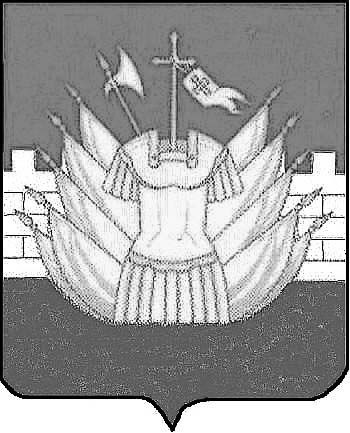 